October 2, 2023AnnouncementRFP Grant Writing Services 2023  
Dated August 3, 2023 The result of the RFP Grant Writing Services 2023 has been determined.  The University did not receive any responses to this RFP efforts that were within our anticipated spend or our budget restrictions. The University will continue to use our current consulting services for the next year and reissue the RFP next Summer with updated guidance and expanded eligibility. As a result, we are ending the RFP effort with no award. Thank you to all the companies that expressed an interest in doing business with Wayne State University.  We hope this RFP process has been informative and encourage you to apply for future opportunities. Should you have any questions or concerns, please send them by email to Valerie Kreher at rfpteam2@wayne.edu.  Sincerely,Valerie Kreher Senior Buyer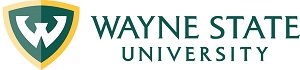 Division of Finance and Business OperationsProcurement & Strategic Sourcing  5700 Cass Avenue, Suite 4200(313) 577-3734 